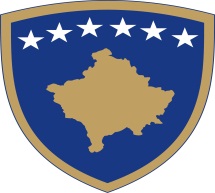 Republika e Kosovës  Republika Kosova-Republic of KosovoQeveria -Vlada - Government Ministria e Bujqësisë, Pylltarisë dhe Zhvillimit Rural - Ministarstvo Poljoprivrede, Šumarstva i Ruralnog Razvoja - Ministry of Agriculture, Forestry And Rural DevelopmentPotpis aplikanta 	     XI. Obračunavanje i procenat podrške.Podrška javnim sredstvima je 50% prihvatljivih troškova. Finansijska tabela projekta - kao što je prikazana u Biznis planuDatum: 	OBRAZAC ZA APLICIRANJE-2018MERA ruralne infrastruktureOBRAZAC ZA APLICIRANJE-2018MERA ruralne infrastruktureOBRAZAC ZA APLICIRANJE-2018MERA ruralne infrastruktureOBRAZAC ZA APLICIRANJE-2018MERA ruralne infrastruktureOBRAZAC ZA APLICIRANJE-2018MERA ruralne infrastruktureOBRAZAC ZA APLICIRANJE-2018MERA ruralne infrastruktureOBRAZAC ZA APLICIRANJE-2018MERA ruralne infrastruktureOBRAZAC ZA APLICIRANJE-2018MERA ruralne infrastruktureOBRAZAC ZA APLICIRANJE-2018MERA ruralne infrastruktureOBRAZAC ZA APLICIRANJE-2018MERA ruralne infrastruktureOBRAZAC ZA APLICIRANJE-2018MERA ruralne infrastruktureOBRAZAC ZA APLICIRANJE-2018MERA ruralne infrastruktureOBRAZAC ZA APLICIRANJE-2018MERA ruralne infrastruktureІ. Ime aplikanta……………………………………………………………………………............................................................................................(Naziv preduzeća)……………………………………………………………………………............................................................................................(Naziv preduzeća)……………………………………………………………………………............................................................................................(Naziv preduzeća)……………………………………………………………………………............................................................................................(Naziv preduzeća)……………………………………………………………………………............................................................................................(Naziv preduzeća)……………………………………………………………………………............................................................................................(Naziv preduzeća)……………………………………………………………………………............................................................................................(Naziv preduzeća)……………………………………………………………………………............................................................................................(Naziv preduzeća)……………………………………………………………………………............................................................................................(Naziv preduzeća)……………………………………………………………………………............................................................................................(Naziv preduzeća)……………………………………………………………………………............................................................................................(Naziv preduzeća)……………………………………………………………………………............................................................................................(Naziv preduzeća)І. Ime aplikantaLični brojІ. Ime aplikantaOpština:Opština:Opština:Opština:Opština:Opština:Opština:Opština:Opština:Opština:Opština:Opština:І. Ime aplikantaPrebivalište:Prebivalište:Prebivalište:Prebivalište:Prebivalište:Prebivalište:Prebivalište:Prebivalište:Prebivalište:Prebivalište:Prebivalište:Prebivalište:І. Ime aplikantaAdresa:Adresa:Adresa:Adresa:Adresa:Adresa:Adresa:Adresa:Adresa:Adresa:Adresa:Adresa:І. Ime aplikantaTelefon:Telefon:Telefon:Telefon:Telefon:Telefon:Telefon:Telefon:Telefon:Telefon:Telefon:Telefon:І. Ime aplikantaЕ - mail:Е - mail:Е - mail:Е - mail:Е - mail:Е - mail:Е - mail:Е - mail:Е - mail:Е - mail:Е - mail:Е - mail:І. Ime aplikantaInternet stranica:Internet stranica:Internet stranica:Internet stranica:Internet stranica:Internet stranica:Internet stranica:Internet stranica:Internet stranica:Internet stranica:Internet stranica:Internet stranica:ІІ. Naziv projektaSamo za službenu upotrebu (da se  popunu od regionalnog službenika ):Samo za službenu upotrebu (da se  popunu od regionalnog službenika ):Jedinstveni broj registracije projekta (JRB):Jedinstveni broj registracije projekta (JRB):III. Datum(  /  / 	)IV. Vreme:(sati i minuta, da se popuni samo kada je aplikacija kompletirana)V. Aplikacija je kompletiranaDA NEVI. Identifikacioni broj farme (IBF):VI. Identifikacioni broj farme (IBF):VI. Identifikacioni broj farme (IBF):VI. Identifikacioni broj farme (IBF):VI. Identifikacioni broj farme (IBF):VI. Identifikacioni broj farme (IBF):VI. Identifikacioni broj farme (IBF):VI. Identifikacioni broj farme (IBF):VI. Identifikacioni broj farme (IBF):VI. Identifikacioni broj farme (IBF):VI. Identifikacioni broj farme (IBF):VI. Identifikacioni broj farme (IBF):VI. Identifikacioni broj farme (IBF):VI. Identifikacioni broj farme (IBF):VII. Registarski broj biznisa:VII. Registarski broj biznisa:VII. Registarski broj biznisa:VII. Registarski broj biznisa:VII. Registarski broj biznisa:VII. Registarski broj biznisa:VII. Registarski broj biznisa:VII. Registarski broj biznisa:VII. Registarski broj biznisa:VII. Registarski broj biznisa:VII. Registarski broj biznisa:VII. Registarski broj biznisa:VII. Registarski broj biznisa:VII. Registarski broj biznisa:VIII. Za sve aplikante:VIII. Za sve aplikante:VIII. Za sve aplikante:VIII. Za sve aplikante:VIII. Za sve aplikante:VIII. Za sve aplikante:VIII. Za sve aplikante:VIII. Za sve aplikante:VIII. Za sve aplikante:VIII. Za sve aplikante:VIII. Za sve aplikante:VIII. Za sve aplikante:VIII. Za sve aplikante:VIII. Za sve aplikante:BankaNaziv banke:Naziv banke:Naziv banke:Naziv banke:Naziv banke:Naziv banke:Naziv banke:Naziv banke:Naziv banke:Naziv banke:Naziv banke:Naziv banke:Naziv banke:BankaIBAN:	IBAN:	IBAN:	IBAN:	IBAN:	IBAN:	IBAN:	IBAN:	IBAN:	IBAN:	IBAN:	IBAN:	IBAN:	BankaBr. tekućeg
računa:Br. tekućeg
računa:Br. tekućeg
računa:Br. tekućeg
računa:Br. tekućeg
računa:Br. tekućeg
računa:Br. tekućeg
računa:Br. tekućeg
računa:Br. tekućeg
računa:Br. tekućeg
računa:Br. tekućeg
računa:Br. tekućeg
računa:Br. tekućeg
računa:BankaAdresa:Adresa:Adresa:Adresa:Adresa:Adresa:Adresa:Adresa:Adresa:Adresa:Adresa:Adresa:Adresa:U slučaju da se apliciranje vrši preko ovlašćenog lica, priznaje se samo uz overeno ovlašćenje od strane notara koje se dostavlja u originalu i ovlašćenom se uzimaju sledeći podaciU slučaju da se apliciranje vrši preko ovlašćenog lica, priznaje se samo uz overeno ovlašćenje od strane notara koje se dostavlja u originalu i ovlašćenom se uzimaju sledeći podaciU slučaju da se apliciranje vrši preko ovlašćenog lica, priznaje se samo uz overeno ovlašćenje od strane notara koje se dostavlja u originalu i ovlašćenom se uzimaju sledeći podaciU slučaju da se apliciranje vrši preko ovlašćenog lica, priznaje se samo uz overeno ovlašćenje od strane notara koje se dostavlja u originalu i ovlašćenom se uzimaju sledeći podaciU slučaju da se apliciranje vrši preko ovlašćenog lica, priznaje se samo uz overeno ovlašćenje od strane notara koje se dostavlja u originalu i ovlašćenom se uzimaju sledeći podaciU slučaju da se apliciranje vrši preko ovlašćenog lica, priznaje se samo uz overeno ovlašćenje od strane notara koje se dostavlja u originalu i ovlašćenom se uzimaju sledeći podaciU slučaju da se apliciranje vrši preko ovlašćenog lica, priznaje se samo uz overeno ovlašćenje od strane notara koje se dostavlja u originalu i ovlašćenom se uzimaju sledeći podaciU slučaju da se apliciranje vrši preko ovlašćenog lica, priznaje se samo uz overeno ovlašćenje od strane notara koje se dostavlja u originalu i ovlašćenom se uzimaju sledeći podaciU slučaju da se apliciranje vrši preko ovlašćenog lica, priznaje se samo uz overeno ovlašćenje od strane notara koje se dostavlja u originalu i ovlašćenom se uzimaju sledeći podaciU slučaju da se apliciranje vrši preko ovlašćenog lica, priznaje se samo uz overeno ovlašćenje od strane notara koje se dostavlja u originalu i ovlašćenom se uzimaju sledeći podaciU slučaju da se apliciranje vrši preko ovlašćenog lica, priznaje se samo uz overeno ovlašćenje od strane notara koje se dostavlja u originalu i ovlašćenom se uzimaju sledeći podaciU slučaju da se apliciranje vrši preko ovlašćenog lica, priznaje se samo uz overeno ovlašćenje od strane notara koje se dostavlja u originalu i ovlašćenom se uzimaju sledeći podaciU slučaju da se apliciranje vrši preko ovlašćenog lica, priznaje se samo uz overeno ovlašćenje od strane notara koje se dostavlja u originalu i ovlašćenom se uzimaju sledeći podaciU slučaju da se apliciranje vrši preko ovlašćenog lica, priznaje se samo uz overeno ovlašćenje od strane notara koje se dostavlja u originalu i ovlašćenom se uzimaju sledeći podaciImeImeOca 	 PrezimeImeImeOca 	 PrezimeLični brojImeImeOca 	 PrezimeImeImeOca 	 PrezimeЕ - mail:Е - mail:Е - mail:Е - mail:Е - mail:Е - mail:Е - mail:Е - mail:Е - mail:Е - mail:Е - mail:Е - mail:IX. IzjaveIX. IzjaveIX. IzjaveIX. IzjaveIX. IzjaveIX. IzjaveIX. IzjaveIX. IzjaveIX. IzjaveIX. IzjaveIX. IzjaveIX. IzjaveIX. IzjaveIX. Izjave- Ja sam jedno malo ili srednje preduzeće (MSP), koje odgovara nižim uslovima:- Imam 10 i više zaposlenih a manje od 250 lica2.- Ja sam jedno malo ili srednje preduzeće (MSP), koje odgovara nižim uslovima:- Imam 10 i više zaposlenih a manje od 250 lica2.- Ja sam jedno malo ili srednje preduzeće (MSP), koje odgovara nižim uslovima:- Imam 10 i više zaposlenih a manje od 250 lica2.Imam najmanje 2 godine iskustva u odgovarajućem sektoru kao što potvrđuje dokument broj 4 (uAneksu ovog obrasca) - Sertifikat o registraciji biznisa i odobren ili registrovan najmanje pre dve godine u AHV.Imam najmanje 2 godine iskustva u odgovarajućem sektoru kao što potvrđuje dokument broj 4 (uAneksu ovog obrasca) - Sertifikat o registraciji biznisa i odobren ili registrovan najmanje pre dve godine u AHV.Imam najmanje 2 godine iskustva u odgovarajućem sektoru kao što potvrđuje dokument broj 4 (uAneksu ovog obrasca) - Sertifikat o registraciji biznisa i odobren ili registrovan najmanje pre dve godine u AHV. U slučaju aplikanata u sektoru prerade mleka i mesa:Odobrenje mi je dato u Agenciji za hranu i veterinu, što dokazuje priloženi dokument, i ja sam u kategoriji A, B, C ili D (ovaj dokument se preuzima sa internet stranice AHV). U slučaju aplikanata u sektoru prerade mleka i mesa:Odobrenje mi je dato u Agenciji za hranu i veterinu, što dokazuje priloženi dokument, i ja sam u kategoriji A, B, C ili D (ovaj dokument se preuzima sa internet stranice AHV). U slučaju aplikanata u sektoru prerade mleka i mesa:Odobrenje mi je dato u Agenciji za hranu i veterinu, što dokazuje priloženi dokument, i ja sam u kategoriji A, B, C ili D (ovaj dokument se preuzima sa internet stranice AHV).Dole navedene izjave služe za bodovanje aplikacije (aplikant mora zaokružiti DA ili NE)Dole navedene izjave služe za bodovanje aplikacije (aplikant mora zaokružiti DA ili NE)Dole navedene izjave služe za bodovanje aplikacije (aplikant mora zaokružiti DA ili NE)Najmanje 80% sirovine za preradu vina, voća, povrća ili 30% sirovine (životinja ili mesa) je iz domaće proizvodnje, što se potvrđuje spiskovima ugovora, koji je priložen i kako je predstavljen u Biznis planu.Najmanje 80% sirovine za preradu vina, voća, povrća ili 30% sirovine (životinja ili mesa) je iz domaće proizvodnje, što se potvrđuje spiskovima ugovora, koji je priložen i kako je predstavljen u Biznis planu.Da	NeBiznis plan uključuje investiranje u čišćenje i tretman otpada/otpadnih voda i predstavlja najmanje 10% od ukupnih prihvatljivih investicija.Biznis plan uključuje investiranje u čišćenje i tretman otpada/otpadnih voda i predstavlja najmanje 10% od ukupnih prihvatljivih investicija.Da	NeAplikanti su imali pozitivno poslovanje u poslednje 2 godine (vidi iz opšteg stanja izjava i drugih transakcija) prema dokumentu br. 12.Aplikanti su imali pozitivno poslovanje u poslednje 2 godine (vidi iz opšteg stanja izjava i drugih transakcija) prema dokumentu br. 12.Da	NeBiznis plan uključuje novo stvorena radna mesta kao što je predstavljeno u Biznis planu i Spisku zaposlenih kompanije, u trenutku podnošenja obrasca za apliciranje i se potvrđuje iz priloženog dokumenta br. 13.Biznis plan uključuje novo stvorena radna mesta kao što je predstavljeno u Biznis planu i Spisku zaposlenih kompanije, u trenutku podnošenja obrasca za apliciranje i se potvrđuje iz priloženog dokumenta br. 13.Da	NeZa sektor Mesa, ja izjavljujem da:Predložene investicije će voditi ka sertifikacijiHACCP.Da	NeZa sektor Mesa, ja izjavljujem da:Biznis plan uključuje investicije u diversifikaciju proizvoda, dodajući najmanje 2 nova proizvoda.Da	NeOpšte stanje izjava I drugih transakcija dokumenat br. 12.Da	NeZa sektor prerade mesa, ja izjavljujem da:Predložene investicije će uticati na sertifikaciji HACCP,Da	NeZa sektor prerade mesa, ja izjavljujem da:Biznis plan uključuje investicije koja dovode do diversifikacije proizvodnje za najmanje dva nova proizvoda. Da	NeZa sektorvoća i povrća, ja izjavljujem da:Investicije u centre za skladištenje ili prerađivačke centre: izgradnja novih centara uključujući opremu za hlađenje i zamrzavanje, opremu za klasifikaciju / pakovanje / etiketiranje.Pažnja:  U slučaju skladišnih centara, investicije su prihvatljive samo u objektima sa kapacitetom od najmanje 1000m³.Bodovi iz ovog kriterijuma biće izračunati pod uslovom da je najmanje 25% ukupne investicije namenjeno investiranju u skladišnim centrima.Da	NeZa sektorvoća i povrća, ja izjavljujem da:Biznis plan uključuje investicije za uvođenje linija za preradu novih proizvoda na nivou preduzeća .Da	NePotpis aplikanta  	Potpis aplikanta  	Potpis aplikanta  	X.  ObavezivanjaX.  ObavezivanjaX.  ObavezivanjaObavezujem se da ću obezbediti troškove sufinansiranja i neprihvatljive troškove projekta .Obavezujem se da ću obezbediti troškove sufinansiranja i neprihvatljive troškove projekta .Obavezujem se da ću obezbediti troškove sufinansiranja i neprihvatljive troškove projekta .Pre podnošenja zahteva za poslednje plaćanje Agenciji za razvoj poljoprivrede, celo preduzeće će biti u skladu sa važećim odgovarajućim minimalnim nacionalnim standardima.Pre podnošenja zahteva za poslednje plaćanje Agenciji za razvoj poljoprivrede, celo preduzeće će biti u skladu sa važećim odgovarajućim minimalnim nacionalnim standardima.Pre podnošenja zahteva za poslednje plaćanje Agenciji za razvoj poljoprivrede, celo preduzeće će biti u skladu sa važećim odgovarajućim minimalnim nacionalnim standardima.Investicije obuhvaćene u biznis planu su u skladu sa minimalnim nacionalnim standardima.Investicije obuhvaćene u biznis planu su u skladu sa minimalnim nacionalnim standardima.Investicije obuhvaćene u biznis planu su u skladu sa minimalnim nacionalnim standardima.Obavezujem se da ću nastaviti aktivnosti preduzeća i da ću ostati pri cilju investicija podržanih za najmanje 5. godina nakon realizacije projekta.Obavezujem se da ću nastaviti aktivnosti preduzeća i da ću ostati pri cilju investicija podržanih za najmanje 5. godina nakon realizacije projekta.Obavezujem se da ću nastaviti aktivnosti preduzeća i da ću ostati pri cilju investicija podržanih za najmanje 5. godina nakon realizacije projekta.Obavezujem se za stvaranje           novih radnih mesta kao rezultat sprovođenja projekta, onako kako je predstavljeno u biznis planu.Obavezujem se za stvaranje           novih radnih mesta kao rezultat sprovođenja projekta, onako kako je predstavljeno u biznis planu.Obavezujem se za stvaranje           novih radnih mesta kao rezultat sprovođenja projekta, onako kako je predstavljeno u biznis planu.Svi podaci, informacije i dokumentacija, koje sam izneo u ovom obrascu za apliciranje su  istinite.  Svestan sam da  iznošenje neistinitih podataka je kažnjivo po važećim zakonima.Nënshkrimi i aplikuesit                         Svi podaci, informacije i dokumentacija, koje sam izneo u ovom obrascu za apliciranje su  istinite.  Svestan sam da  iznošenje neistinitih podataka je kažnjivo po važećim zakonima.Nënshkrimi i aplikuesit                         Svi podaci, informacije i dokumentacija, koje sam izneo u ovom obrascu za apliciranje su  istinite.  Svestan sam da  iznošenje neistinitih podataka je kažnjivo po važećim zakonima.Nënshkrimi i aplikuesit                         Prihvatljive Investicije (bez PDV)Procenat podrškeJavna pomoć,Bez PDV (€)Finansiranje od strane korisnika (bez PDV)Ukupni prihvatljivi troškovi 50%Ukupno(Ime, prezime ipotpis aplikanta)(Ime, prezime iPotpis regionalnog službenika)